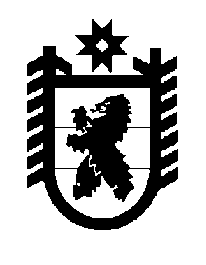 Российская Федерация Республика Карелия    ПРАВИТЕЛЬСТВО РЕСПУБЛИКИ КАРЕЛИЯРАСПОРЯЖЕНИЕот  22 января 2018 года № 27р-Пг. Петрозаводск Одобрить и подписать Дополнительное соглашение к Соглашению между Пенсионным фондом Российской Федерации и Правительством Республики Карелия от 30 марта 2007 года № 28-57 о реализации мер социальной поддержки Героев Советского Союза, Героев Российской Федерации и полных кавалеров ордена Славы, Героев Социалистического Труда и полных кавалеров ордена Трудовой Славы.
           Глава Республики Карелия                                                              А.О. Парфенчиков